C.E.M. do Campo Cultivando o SaberDiretora: Adriana Tonial Piaia	Professora: Tatiane Aparecida PazAluno (a):_______________________________________________________________________________4º anoÁgua Doce, Aulas de 16 a 27 de novembro de 2020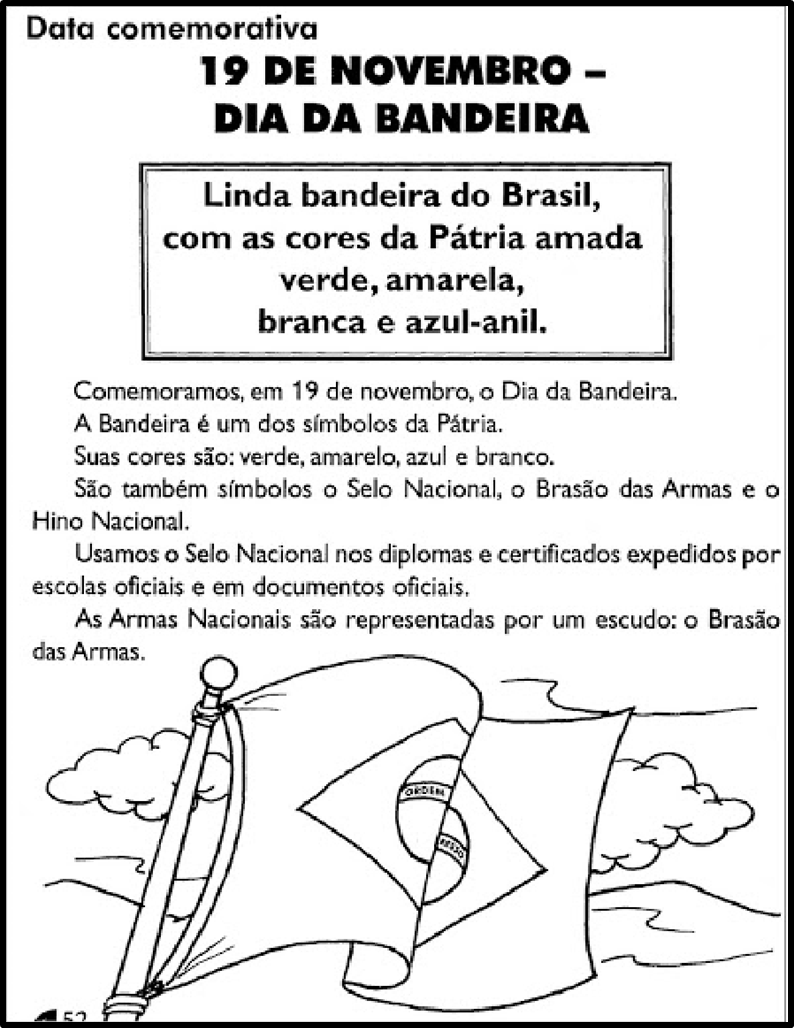 LÍNGUA PORTUGUESA Hino à Bandeira NacionalO Hino à Bandeira do Brasil é uma exaltação ao maior símbolo da nação.A letra foi escrita pelo poeta Olavo Bilac (1865-1918) e a música foi composta pelo maestro Francisco Braga (1868-1945). O hino exalta a bandeira como símbolo nacional, além das belezas naturais e dimensões do Brasil.Assista o vídeo do hino em: https://www.youtube.com/watch?v=RzFtkbqqwxU&ab_channel=Ex%C3%A9rcitoBrasileiroLetra do Hino à BandeiraSalve, lindo pendão da esperança,
Salve, símbolo augusto da paz!
Tua nobre presença à lembrança
A grandeza da Pátria nos traz.Recebe o afeto que se encerra
Em nosso peito juvenil,
Querido símbolo da terra,
Da amada terra do Brasil!Em teu seio formoso retratas
Este céu de puríssimo azul,
A verdura sem par destas matas,
E o esplendor do Cruzeiro do Sul.Recebe o afeto que se encerra (...)Contemplando o teu vulto sagrado,
Compreendemos o nosso dever;
E o Brasil, por seus filhos amado,
Poderoso e feliz há de ser.Recebe o afeto que se encerra (...)Sobre a imensa Nação Brasileira,
Nos momentos de festa ou de dor,
Paira sempre, sagrada bandeira,
Pavilhão da Justiça e do Amor!Recebe o afeto que se encerra (...)glossário:Pendão: bandeiraAugusto: digno de respeito, imponenteFormoso: beloVerdura: referência à cor verdeCruzeiro do Sul: constelaçãoVulto: semblantePaira: manter-se no arPavilhão: estandartePinte as rimas no Hino à Bandeira.Escreva duas frases sobre a nossa bandeira:____________________________________________________________________________________________________________________________________________________________________________________________________________________________________________________________________________________________________________________________________________________________________________________________APOSTILA:   Pág. 63  Leia as orientações e escreva uma notícia em seu caderno. MATEMÁTICAAPOSTILA: Pág.125 a 123 Ler com atenção e responder as atividades sobre Frações.Escreva como lemos os números: 2810__________________________________________________________________________________________________________________________________________________4103-______________________________________________________________________________________________________________________________________________________392-______________________________________________________________________________________________________________________________________________________10824-______________________________________________________________________________________________________________________________________________________3496-______________________________________________________________________________________________________________________________________________________GEOGRAFIAAPOSTILA: Páginas 272 e 273. Fazer as atividades.HISTÓRIABandeira do BrasilA Bandeira do Brasil é composta por um retângulo verde, um losango amarelo, um círculo azul, 27 estrelas brancas e uma faixa branca com a inscrição "Ordem e Progresso" em verde.O atual modelo é utilizado desde 19 de novembro de 1889 e foi modificado pela última vez através da Lei nº 8.421, de 1992.O projeto é de Raimundo Teixeira Mendes (1855-1927) e Miguel Lemos (1854-1917), com orientação do astrônomo do Imperial Observatório do Rio de Janeiro, Manuel Pereira Reis (1837-1922). O desenho foi inspirado na bandeira imperial.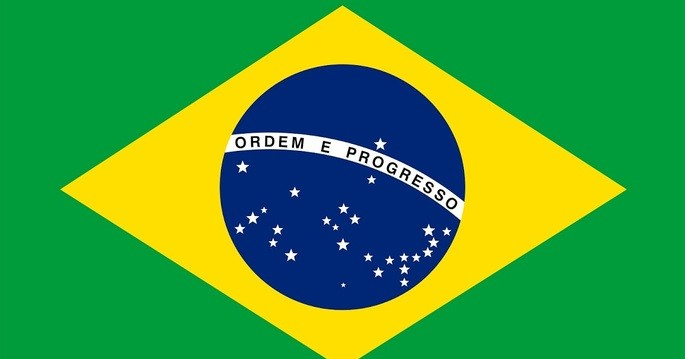 Significado das cores da Bandeira do BrasilA bandeira atual manteve as cores verde e amarela da bandeira imperial. Porém, o significado das cores foi mudado pelo regime republicano.A cor verde passou a representar a natureza, enquanto o amarelo remete ao ouro e às riquezas; enquanto o azul e as estrelas fazem referência ao céu na noite de 15 de novembro de 1889.Formas geométricas na Bandeira NacionalA bandeira nacional é formada por um retângulo verde e sobre ele estão as seguintes formas geométricas:Losango: representação da mulher como mãe, esposa, irmã e filha.Círculo azul: emblema antigo usado pelos romanos e que remete ao céu e à perfeição.Estrelas: alusão ao aspecto do céu na cidade do Rio de Janeiro, às 8 horas e 30 minutos do dia 15 de novembro de 1889, data da Proclamação da República. A disposição das estrelas deve remeter um observador situado fora do círculo, como detalha a Lei nº 8.421.Significado das estrelas na BandeiraNo círculo da bandeira são exibidas nove constelações compostas por 27 estrelas em representação a cada uma das unidades da Federação.A legislação prevê a mudança todas as vezes em que forem acrescentados ou excluídos estados na organização geopolítica da federação.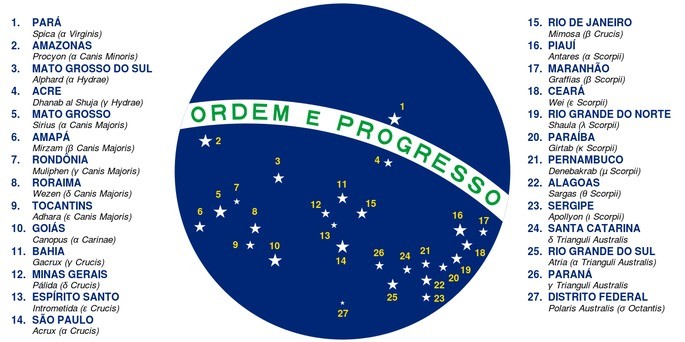 Curiosidades:Uma bandeira em mau estado de conservação não pode ser hasteada. Deve ser entregue a uma unidade militar para ser incinerada no dia 19 de novembro;A Bandeira Nacional fica permanentemente hasteada na Praça dos Três Poderes em Brasília. Quando precisa ser substituída, só é arriada quando a nova for hasteada;Em alguns locais, a bandeira deve ser hasteada todos os dias. São eles: palácio da Presidência da República; residência do presidente; Congresso Nacional; nos ministérios; no Supremo Tribunal Federal; nos edifícios-sede dos poderes Executivo, Legislativo e Judiciário; em repartições consulares; em repartições federais, estaduais e municipais situadas na faixa da fronteira etc.;Não é permitido hastear bandeira de outro país em terras brasileiras se ao lado não estiver a Bandeira Nacional de igual tamanho e posicionada ao lado direito. A exceção é somente para embaixadas e consulados.Comente com seus familiares sobre o significado da nossa bandeira e as curiosidades deste símbolo que você acabou de ler. Escreva uma frase sobre o que mais chamou sua atenção.____________________________________________________________________________________________________________________________________________________________________________________________________________________________________________________________________________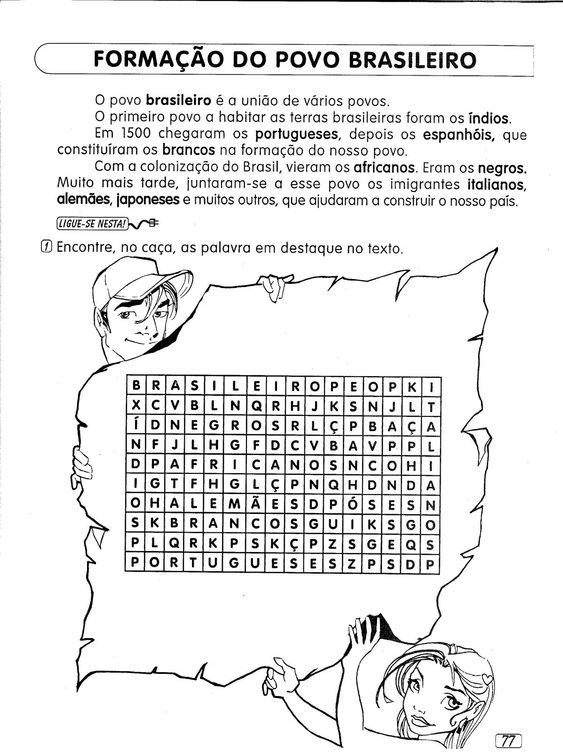 CIÊNCIASAPOSTILA: Páginas 190 a 197. Ler com atenção e responder na apostila. Prejuízos para o solo.ARTESPinte a Bandeira do Brasil.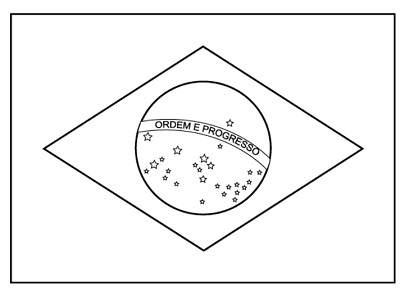 ENSINO RELIGIOSO 	No dia 22 de novembro comemora-se o dia da Consciência Negra. Vamos ler o texto a seguir e refletir sobre o respeito às diferenças: 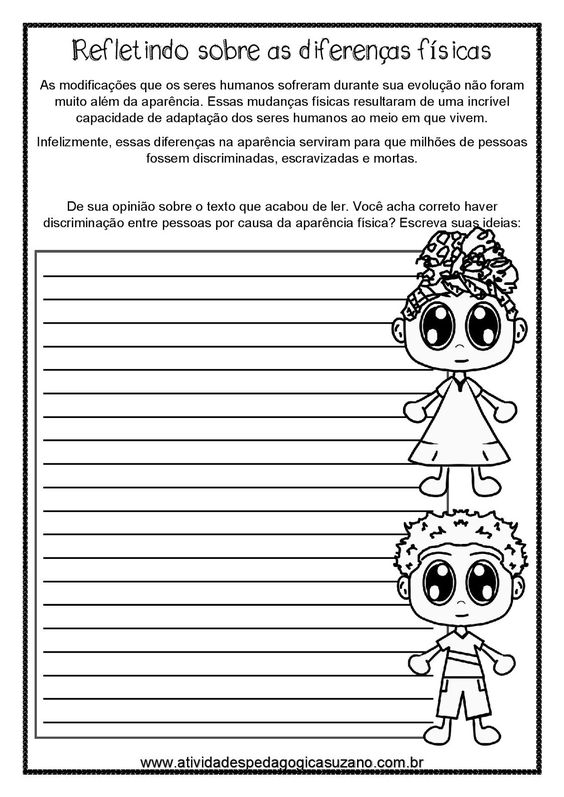 